     БҰЙРЫҚ                                                                             ПРИКАЗ        «10» қыркүйек 2020 жыл                                                    №  33                                                             Жаңаарқа кентіСыбайлас жемқорлыққа қарсы қызметті күшейту жөніндегі шаралар туралыҚазақстан Республикасы Премьер-Министрінің 24.11.2015 № 113-ө «Қазақстан Республикасының 2015 жылғы 18 қарашадағы «Сыбайлас жемқорлыққа қарсы іс-қимыл туралы» және «Қазақстан Республикасының кейбір заңнамалық актілеріне сыбайлас жемқорлыққа қарсы іс-қимыл мәселелері бойынша өзгерістер мен толықтырулар енгізу туралы» Заңдарын іске асыру жөніндегі шаралар туралы» өкімі негізінде «Балдырған» КМҚК бөбекжайы БҰЙЫРАМЫН:1. Қазақстан Республикасы Үкіметінің нормативтік-құқықтық базасы зерттелсін.2. Сыбайлас жемқорлық бойынша бұрыштар жасалсын (жетілдірілсін) онда мыналар орналастырылсын:- мектепке дейінгі ұйымның жұмыс тәртібі, МДҰ-ға қабылдау рәсімі туралы нормативтік актілері , нормативтік базаның ашықтығын қамтамасыз ететін басқа да нормативтік актілер мен ережелер;- ұйым меңгерушісінің жеке мәселелері бойынша азаматтарды қабылдау кестесі мен тәртібі;- мөрленген жәшік, қолжетімді жерде азаматтардың өтініштері бойынша журнал.3. 2020/2021 оқу жылына «Балдырған» КМҚК бөбекжайы  сыбайлас жемқорлыққа қарсы қызметінің жоспарын әзірлеу және қолданысқа енгізілсін.4. МДҰ-да сыбайлас жемқорлық іс-әрекеттерінің алдын алу жөніндегі функциялары бар жауапты адамдар тағайындалсын.5. Балабақша сайтында орналастырсын сыбайлас жемқорлық жөнінде алдын алуға байланысты.6. Осы бұйрықтың орындалуын бақылауды өзіме қалдырамын.Негіздеме: Қазақстан Республикасы Премьер-Министрінің 24.11.2015 № 113-ө Өкімі.Бөбекжай басшысы  _____________          Р.Смагулова«ҚАРАҒАНДЫ ОБЛЫСЫ БІЛІМ БАСҚАРМАСЫНЫҢ ЖАҢААРҚА АУДАНЫ БІЛІМ БӨЛІМІНІҢ«БАЛДЫРҒАН»  БӨБЕКЖАЙЫ»КОММУНАЛДЫҚ  МЕМЛЕКЕТТІКҚАЗЫНАЛЫҚ  КӘСІПОРЫНКОММУНАЛЬНОЕ ГОСУДАРСТВЕННОЕКАЗЕННОЕ ПРЕДПРИЯТИЕЯСЛИ-САД «БАЛДЫРҒАН»ОТДЕЛА ОБРАЗОВАНИЕ ЖАНААРКИНСКОГО РАЙОНА УПРАВЛЕНИЯ ОБРАЗОВАНИЯ КАРАГАНДИНСКОЙ ОБЛАСТИ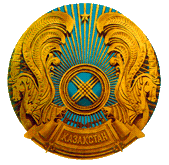 